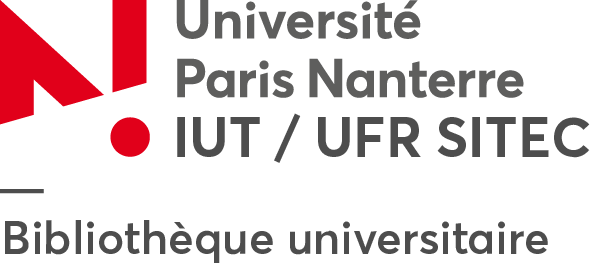 50, rue de Sevrès92 410 Ville d’AvrayTél : 01.40.97.58.09ORGANISER UNE VISIOCONFERENCELes démarches pour l'organisation d'une visioconférence sont les suivantes:Réservez la salle auprès d’Andjelka HrnjezPlanifier un test technique auprès de Patrick MoingeonValidation et confirmation de la Visioconférence par le contact technique de site Ville d’Avray à la suite du test.SALLES  ET CONTACTSService Nom de salle Capacité de la salleNom et coordonnées du correspondant techniqueContact pour réservationBibliothèqueSalle enseignants – chercheurs6 placesCellule Audiovisuelle :Patrick Moingeon patrick.moingeon@parisnanterre.fr Service de BibliothèqueAndjelka Hrnjezahrnjez@parisnanterre.frPatrimoine(en construction)Salle de Lilas(en construction)15 placesCellule Audiovisuelle :Patrick Moingeon patrick.moingeon@parisnanterre.fr Service de BibliothèqueAndjelka Hrnjezahrnjez@parisnanterre.fr